Chủ đề: [Giải toán 6 Cánh Diều]  - Chương 6. Hình học phẳng     Mời các em học sinh cùng tham khảo chi tiết gợi ý giải Luyện tập 4 trang 77 theo nội dung bài 1 "Điểm. Đường thẳng" sách giáo khoa Toán 6 Cánh Diều tập 2 theo chương trình mới của Bộ GD&ĐTGiải Luyện tập 4 trang 77 Toán 6 Cánh Diều tập 2Câu hỏiTrong Hình 14 có những đường thẳng nào?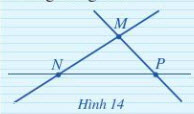 GiảiCác đường thẳng trong Hình 14 là: MN, MP, NP.-/-Vậy là trên đây Đọc tài liệu đã hướng dẫn các em hoàn thiện phần giải bài tập SGK: Luyện tập 4 trang 77 Toán 6 Cánh Diều tập 2. Chúc các em học tốt.- Trọn bộ giải toán 6 - 